Έγγραφο συνόδου<NoDocSe>A9-0028/2020</NoDocSe><Date>{28/02/2020}28.2.2020</Date><TitreType>ΕΚΘΕΣΗ</TitreType><Titre>σχετικά με την απαλλαγή όσον αφορά την εκτέλεση του γενικού προϋπολογισμού της Ευρωπαϊκής Ένωσης για το οικονομικό έτος 2018, τμήμα VIII – Ευρωπαίος Διαμεσολαβητής</Titre><DocRef>(2019/2062(DEC))</DocRef><Commission>{CONT}Επιτροπή Ελέγχου του Προϋπολογισμού</Commission>Εισηγητής: <Depute>Tomáš Zdechovský</Depute>PR_DEC_OtherΠΕΡΙΕΧΟΜΕΝΑΣελίδα1. ΠΡΟΤΑΣΗ ΑΠΟΦΑΣΗΣ ΤΟΥ ΕΥΡΩΠΑΪΚΟΥ ΚΟΙΝΟΒΟΥΛΙΟΥ	32. ΠΡΟΤΑΣΗ ΨΗΦΙΣΜΑΤΟΣ ΤΟΥ ΕΥΡΩΠΑΪΚΟΥ ΚΟΙΝΟΒΟΥΛΙΟΥ	5ΠΛΗΡΟΦΟΡΙΕΣ ΣΧΕΤΙΚΑ ΜΕ ΤΗΝ ΕΓΚΡΙΣΗ ΣΤΗΝ ΑΡΜΟΔΙΑ ΕΠΙ ΤΗΣ ΟΥΣΙΑΣ ΕΠΙΤΡΟΠΗ	12ΤΕΛΙΚΗ ΨΗΦΟΦΟΡΙΑ ΜΕ ΟΝΟΜΑΣΤΙΚΗ ΚΛΗΣΗ ΣΤΗΝ ΑΡΜΟΔΙΑ ΕΠΙ ΤΗΣ ΟΥΣΙΑΣ ΕΠΙΤΡΟΠΗ	131. ΠΡΟΤΑΣΗ ΑΠΟΦΑΣΗΣ ΤΟΥ ΕΥΡΩΠΑΪΚΟΥ ΚΟΙΝΟΒΟΥΛΙΟΥσχετικά με την απαλλαγή όσον αφορά την εκτέλεση του γενικού προϋπολογισμού της Ευρωπαϊκής Ένωσης για το οικονομικό έτος 2018, τμήμα VIII – Ευρωπαίος Διαμεσολαβητής(2019/2062(DEC))Το Ευρωπαϊκό Κοινοβούλιο,–	έχοντας υπόψη τον γενικό προϋπολογισμό της Ευρωπαϊκής Ένωσης για το οικονομικό έτος 2018,–	έχοντας υπόψη τους ενοποιημένους ετήσιους λογαριασμούς της Ευρωπαϊκής Ένωσης για το οικονομικό έτος 2018 (COM(2019)0316 – C9-0057/2019),–	έχοντας υπόψη την ετήσια έκθεση του Ευρωπαίου Διαμεσολαβητή προς την αρμόδια για την απαλλαγή αρχή σχετικά με τους εσωτερικούς ελέγχους που πραγματοποιήθηκαν το 2018,–	έχοντας υπόψη την ετήσια έκθεση του Ελεγκτικού Συνεδρίου σχετικά με την εκτέλεση του προϋπολογισμού για το οικονομικό έτος 2018, που συνοδεύεται από τις απαντήσεις των οργάνων,–	έχοντας υπόψη τη δήλωση αξιοπιστίας η οποία βεβαιώνει την ακρίβεια των λογαριασμών και τη νομιμότητα και κανονικότητα των σχετικών πράξεων, την οποία ενεχείρισε το Ελεγκτικό Συνέδριο για το οικονομικό έτος 2018, σύμφωνα με το άρθρο 287 της Συνθήκης για τη λειτουργία της Ευρωπαϊκής Ένωσης,–	έχοντας υπόψη το άρθρο 314 παράγραφος 10 και τα άρθρα 317, 318 και 319 της Συνθήκης για τη λειτουργία της Ευρωπαϊκής Ένωσης,–	έχοντας υπόψη τον κανονισμό (ΕΕ, Ευρατόμ) αριθ. 966/2012 του Ευρωπαϊκού Κοινοβουλίου και του Συμβουλίου, της 25ης Οκτωβρίου 2012, σχετικά με τους δημοσιονομικούς κανόνες που εφαρμόζονται στον γενικό προϋπολογισμό της Ένωσης και την κατάργηση του κανονισμού (ΕΚ, Ευρατόμ) αριθ. 1605/2002 του Συμβουλίου, και ιδίως τα άρθρα 55, 99, 164, 165 και 166,–	έχοντας υπόψη τον κανονισμό (ΕΕ, Ευρατόμ) 2018/1046 του Ευρωπαϊκού Κοινοβουλίου και του Συμβουλίου, της 18ης Ιουλίου 2018, σχετικά με τους δημοσιονομικούς κανόνες που εφαρμόζονται στον γενικό προϋπολογισμό της Ένωσης, την τροποποίηση των κανονισμών (ΕΕ) αριθ. 1296/2013, (ΕΕ) αριθ. 1301/2013, (ΕΕ) αριθ. 1303/2013, (ΕΕ) αριθ. 1304/2013, (ΕΕ) αριθ. 1309/2013, (ΕΕ) αριθ. 1316/2013, (ΕΕ) αριθ. 223/2014, (ΕΕ) αριθ. 283/2014 και της απόφασης αριθ. 541/2014/ΕΕ και για την κατάργηση του κανονισμού (ΕΕ, Ευρατόμ) αριθ. 966/2012, και ιδίως τα άρθρα 59, 118, 260, 261 και 262,–	έχοντας υπόψη το άρθρο 100 και το παράρτημα V του Κανονισμού του,–	έχοντας υπόψη την έκθεση της Επιτροπής Ελέγχου του Προϋπολογισμού (A9-0028/2020),1.	χορηγεί απαλλαγή στην Ευρωπαία Διαμεσολαβήτρια όσον αφορά την εκτέλεση του προϋπολογισμού του Ευρωπαίου Διαμεσολαβητή για το οικονομικό έτος 2018·2.	εκθέτει τις παρατηρήσεις του στο ψήφισμα που ακολουθεί·3.	αναθέτει στον Πρόεδρό του να διαβιβάσει την παρούσα απόφαση, καθώς και το ψήφισμα που αποτελεί αναπόσπαστο μέρος της, στην Ευρωπαία Διαμεσολαβήτρια, στο Ευρωπαϊκό Συμβούλιο, στο Συμβούλιο, στην Επιτροπή, στο Δικαστήριο της Ευρωπαϊκής Ένωσης, στο Ελεγκτικό Συνέδριο, στον Ευρωπαίο Επόπτη Προστασίας Δεδομένων και στην Ευρωπαϊκή Υπηρεσίας Εξωτερικής Δράσης και να μεριμνήσει για τη δημοσίευσή τους στην Επίσημη Εφημερίδα της Ευρωπαϊκής Ένωσης (σειρά L).2. ΠΡΟΤΑΣΗ ΨΗΦΙΣΜΑΤΟΣ ΤΟΥ ΕΥΡΩΠΑΪΚΟΥ ΚΟΙΝΟΒΟΥΛΙΟΥμε τις παρατηρήσεις που αποτελούν αναπόσπαστο μέρος της απόφασης σχετικά με την απαλλαγή όσον αφορά την εκτέλεση του γενικού προϋπολογισμού της Ευρωπαϊκής Ένωσης για το οικονομικό έτος 2018, τμήμα VIII – Ευρωπαίος Διαμεσολαβητής(2019/2062(DEC))Το Ευρωπαϊκό Κοινοβούλιο,–	έχοντας υπόψη την απόφασή του σχετικά με την απαλλαγή όσον αφορά την εκτέλεση του γενικού προϋπολογισμού της Ευρωπαϊκής Ένωσης για το οικονομικό έτος 2018, τμήμα VIII – Ευρωπαίος Διαμεσολαβητής,–	έχοντας υπόψη το άρθρο 100 και το παράρτημα V του Κανονισμού του,–	έχοντας υπόψη την έκθεση της Επιτροπής Ελέγχου του Προϋπολογισμού (A9-0028/2020),A.	λαμβάνοντας υπόψη ότι, στο πλαίσιο της διαδικασίας απαλλαγής, η αρμόδια για την απαλλαγή αρχή επιθυμεί να τονίσει την ιδιαίτερη σημασία που έχουν η περαιτέρω ενίσχυση της δημοκρατικής νομιμοποίησης των θεσμικών οργάνων της Ένωσης μέσω της αύξησης της διαφάνειας και της λογοδοσίας, και εφαρμόζοντας την προσέγγιση της κατάρτισης του προϋπολογισμού βάσει επιδόσεων και της χρηστής διαχείρισης των ανθρώπινων πόρων·1.	σημειώνει με ικανοποίηση ότι το Ελεγκτικό Συνέδριο, στο πλαίσιο της έκθεσής του για τους ετήσιους λογαριασμούς του Ευρωπαίου Διαμεσολαβητή («ο Διαμεσολαβητής»), δεν εντόπισε σημαντικές αδυναμίες στα θέματα που εξετάστηκαν όσον αφορά τους ανθρώπινους πόρους και τις συμβάσεις·2.	σημειώνει το συμπέρασμα του Ελεγκτικού Συνεδρίου ότι, συνολικά, οι πληρωμές για τις διοικητικές δαπάνες του Διαμεσολαβητή για το οικονομικό έτος που έληξε στις 31 Δεκεμβρίου 2018 δεν περιείχαν ουσιώδη σφάλματα και ότι τα συστήματα εποπτείας και ελέγχου που εξετάστηκαν υπήρξαν αποτελεσματικά·3.	εκφράζει τη λύπη του, ως γενική παρατήρηση, διότι το κεφάλαιο 10 «Διοίκηση» της ετήσιας έκθεσης του Ελεγκτικού Συνεδρίου έχει μάλλον περιορισμένο πεδίο εφαρμογής και συμπεράσματα, μολονότι ο τομέας 5 «Διοίκηση» του πολυετούς δημοσιονομικού πλαισίου θεωρείται χαμηλού κινδύνου·4.	σημειώνει ότι το Ελεγκτικό Συνέδριο επέλεξε δείγμα 45 πράξεων που αντιστοιχούν στον τομέα 5 «Διοίκηση» του πολυετούς δημοσιονομικού πλαισίου για όλα τα θεσμικά όργανα και τους οργανισμούς της Ένωσης· σημειώνει ότι το δείγμα σχεδιάστηκε ώστε να είναι αντιπροσωπευτικό του φάσματος των δαπανών στο πλαίσιο του τομέα 5, ο οποίος αντιπροσωπεύει το 6,3 % του προϋπολογισμού της Ένωσης· σημειώνει ότι το έργο του Ελεγκτικού Συνεδρίου υποδεικνύει ότι οι διοικητικές δαπάνες είναι χαμηλού κινδύνου· θεωρεί, ωστόσο, ότι ο όγκος των πράξεων που επιλέχθηκαν σε σχέση με τα «άλλα θεσμικά όργανα» δεν επαρκεί, και ζητεί από το Ελεγκτικό Συνέδριο να αυξήσει τον αριθμό των πράξεων που εξετάζει τουλάχιστον κατά 10 %·5.	εκφράζει την ικανοποίησή του για το γεγονός ότι ο Διαμεσολαβητής τηρεί την ορθή πρακτική να ορίζει ως προθεσμία για την υποβολή της ετήσιας έκθεσης δραστηριοτήτων την 31η Μαρτίου του έτους που έπεται της λογιστικής χρήσης· εκφράζει, συνεπώς, την ικανοποίησή του για το γεγονός ότι ο Διαμεσολαβητής ενέκρινε την ετήσια έκθεση δραστηριοτήτων του στις 28 Μαρτίου, γεγονός που εξασφαλίζει στο αρμόδιο για την απαλλαγή θεσμικό όργανο περισσότερο χρόνο για ενδελεχή εξέταση της έκθεσης και για την καλύτερη διεξαγωγή της διαδικασίας απαλλαγής·6.	τονίζει ότι ο προϋπολογισμός του Διαμεσολαβητή είναι αμιγώς διοικητικός και ότι, το 2018, ανήλθε σε 10 837 545 EUR (έναντι 10 905 441 EUR το 2017), με αποτέλεσμα μείωση ύψους 67 896 EUR (0,62 %)· εκφράζει την ικανοποίησή του για τη συνολικά συνετή και χρηστή δημοσιονομική διαχείριση του Διαμεσολαβητή κατά τη δημοσιονομική περίοδο του 2018· σημειώνει ότι από το σύνολο των πιστώσεων 95,33 % δεσμεύτηκε (σε σύγκριση με 93,91 % το 2017) και 91,33 % καταβλήθηκε (σε σύγκριση με 86,20 % το 2017)·7.	σημειώνει τις βελτιώσεις που σχετίζονται με τις μεταφερθείσες πιστώσεις από το 2018 στο 2019, που αντιστοιχούν σε 433 865,17 EUR (4 % του προϋπολογισμού του 2018), σε σύγκριση με 841 340,68 EUR (7,71 % του προϋπολογισμού του 2017) από το 2017 στο 2018·8.	παρατηρεί, ωστόσο, ότι υπήρξαν μη χρησιμοποιηθείσες πιστώσεις όσον αφορά διάφορες γραμμές του προϋπολογισμού, όπως είναι οι εξωτερικές συνεδριάσεις (γραμμή του προϋπολογισμού B3-030), με μη χρησιμοποιηθέν ποσό ύψους 13 514,61 EUR από το ποσό των 45 000 EUR, οι δημοσιεύσεις (γραμμή προϋπολογισμού B3-210) με μη χρησιμοποιηθέν ποσό ύψους 47 530,48 EUR από τα 161 100 EUR, κ.λπ.· υπενθυμίζει την ανάγκη λήψης μέτρων για την ελαχιστοποίηση των υπερεκτιμήσεων του προϋπολογισμού·9.	λαμβάνει υπό σημείωση τους περιορισμένους πόρους που διαθέτει ο Διαμεσολαβητής για την αντιμετώπιση ενός διαρκώς αυξανόμενου φόρτου εργασίας· υποστηρίζει το αίτημα του Διαμεσολαβητή για ευθυγράμμιση του πίνακα προσωπικού με τις πραγματικές ανάγκες και τον φόρτο εργασίας, με τον προσδιορισμό των καθηκόντων μόνιμου χαρακτήρα που θα πρέπει να εκτελούνται από μόνιμο προσωπικό· λαμβάνει υπό σημείωση τον πίνακα προσωπικού που περιλάμβανε 82 θέσεις το 2018 (έναντι 77 θέσεων το 2013)· ζητεί από τον Διαμεσολαβητή να ενημερώσει σχετικά με την ενδεχόμενη βελτίωση της αποδοτικότητας απλώς και μόνον λόγω της αναδιοργάνωσης και της ανακατανομής των καθηκόντων·10.	ενθαρρύνει τη συνεργασία του γραφείου του Διαμεσολαβητή με άλλα θεσμικά όργανα της Ένωσης προκειμένου να περιοριστούν οι δαπάνες· παρατηρεί ότι, όσον αφορά τη μετάφραση, ο Διαμεσολαβητής δεν διαθέτει εσωτερικούς μεταφραστές και, ως εκ τούτου, βασίζεται στο Κοινοβούλιο και στο Μεταφραστικό Κέντρο των Οργάνων της ΕΕ· λαμβάνει υπό σημείωση, ωστόσο, το γεγονός ότι το κόστος της μετάφρασης αυξήθηκε το 2018, καθώς ο Διαμεσολαβητής δαπάνησε 343 771 EUR για μετάφραση (σε σύγκριση με 262 631 EUR το 2017)·11.	εκφράζει την ικανοποίησή του για την υποδειγματική ισορροπία των φύλων σε διευθυντικές θέσεις, με 4 γυναίκες και 4 άνδρες· σημειώνει, ωστόσο, ότι συνολικά το 65 % του προσωπικού είναι γυναίκες, ενώ μόνο το 35 % είναι άνδρες· ενθαρρύνει τη δημιουργία ενός εργασιακού περιβάλλοντος με μεγαλύτερη ισότητα των φύλων στο γραφείο του Διαμεσολαβητή·12.	σημειώνει, σε σχέση με τη γεωγραφική ισορροπία σε διευθυντικές θέσεις, ότι ο Διαμεσολαβητής είχε υπαλλήλους 6 διαφορετικών ιθαγενειών (γερμανικής, ελληνικής, ιρλανδικής, ιταλικής, πολωνικής και σουηδικής) το 2018, σε σύγκριση με 8 το 2013 (αυστριακής, γερμανικής, δανικής, ελληνικής, ιρλανδικής, πολωνικής, πορτογαλικής και βρετανικής)· λαμβάνει υπόψη ότι ο συνολικός αριθμός διευθυντικών στελεχών μειώθηκε από 11 σε 8 μεταξύ 2013 και 2018· καλεί τον Διαμεσολαβητή να συνεχίσει τις προσπάθειές του για την επίτευξη γεωγραφικής ισορροπίας, λαμβάνοντας υπόψη, ωστόσο, το μικρό μέγεθος του γραφείου του Διαμεσολαβητή και τις ειδικές κύριες δραστηριότητές του·13.	εκφράζει την ικανοποίησή του για την υπηρεσία του Διαμεσολαβητή όσον αφορά τη νέα πολιτική για την ισότητα των φύλων, αλλά και τη λύπη του για τη διαφορά μεταξύ των μέσων αριθμών ημερών κατάρτισης ανά φύλο: 6,80 για τους άνδρες σε σύγκριση με 5,90 για τις γυναίκες·14.	αναγνωρίζει τη συνεχιζόμενη εφαρμογή του πλαισίου πολιτικής για το ανθρώπινο δυναμικό του 2017 με τη θέσπιση νέων κανόνων για τη πρόσληψη έκτακτων υπαλλήλων, με την απόφαση για την εργασία μερικής απασχόλησης και τις ώρες πίστωσης, και με μια πολιτική για την καταπολέμηση των διακρίσεων και την ίση μεταχείριση· σημειώνει τις περαιτέρω πρωτοβουλίες για τη βελτίωση των διαδικασιών πρόσληψης και ενέργειες όπως οι επισκέψεις μελέτης για το προσωπικό και τα προγράμματα ανταλλαγής προσωπικού·15.	ενθαρρύνει τον Διαμεσολαβητή να συνεχίζει να αναπτύσσει ένα μακροπρόθεσμο πλαίσιο πολιτικής ανθρωπίνων πόρων το οποίο θα αντιμετωπίζει τα θέματα της ισορροπίας μεταξύ επαγγελματικής και ιδιωτικής ζωής, της διά βίου καθοδήγησης και της εξέλιξης της σταδιοδρομίας, της ισόρροπης εκπροσώπησης των φύλων, της καταπολέμησης των διακρίσεων, της τηλεργασίας, της γεωγραφικής ισορροπίας και της πρόσληψης του προσωπικού του καθώς και της ενσωμάτωσης ατόμων με αναπηρία στο προσωπικό του·16.	σημειώνει με ενδιαφέρον ότι ο Διαμεσολαβητής, όσον αφορά τις εσωτερικές του δραστηριότητες, κάλεσε το Ευρωπαϊκό Φόρουμ ΑμεΑ να διαδώσει την πρόσκληση υποβολής υποψηφιοτήτων για πρακτική άσκηση στον Διαμεσολαβητή μέσω των διαύλων του ώστε να ενθαρρύνει τα άτομα με αναπηρίες να υποβάλουν αίτηση· λαμβάνει υπό σημείωση την αναθεώρηση του εντύπου αίτησης προκειμένου να συμπεριληφθεί ερώτηση σχετικά με τις εύλογες προσαρμογές που απαιτούνται κατά τις διαδικασίες επιλογής·17.	εκφράζει την ικανοποίησή του, στο πλαίσιο των προτύπων εσωτερικού ελέγχου του Διαμεσολαβητή, για το γεγονός ότι ελήφθησαν μέτρα με σκοπό την εφαρμογή της απόφασης για την πρόληψη της παρενόχλησης, συμπεριλαμβανομένου του διορισμού υπευθύνων για θέματα δεοντολογίας (ενός στις Βρυξέλλες και ενός στο Στρασβούργο) και μελών της επιτροπής συνδιαλλαγής· σημειώνει ότι το σύνολο του προσωπικού συμμετείχε σε υποχρεωτική εκπαίδευση για τη δεοντολογία (συμπεριλαμβανομένης της πρόληψης της παρενόχλησης) τον Σεπτέμβριο του 2018 και πραγματοποιήθηκε ειδική συνεδρία για τους προϊσταμένους μονάδας τον Νοέμβριο του 2018·18.	εκφράζει την ικανοποίησή του για την εφαρμογή του Οδηγού Δεοντολογίας για το προσωπικό του Διαμεσολαβητή που εγκρίθηκε το 2017, ο οποίος απαιτεί από τα νέα μέλη του προσωπικού να συμπληρώνουν έντυπο δήλωσης συμφερόντων και παρέχει στο προσωπικό που αποχωρεί πληροφορίες σχετικά με τις υποχρεώσεις του·19.	εκφράζει τη λύπη του για το γεγονός ότι η συνέχεια που δόθηκε από τον Διαμεσολαβητή στο ψήφισμα απαλλαγής για το 2017 απλώς αναγνωρίζει τις παρατηρήσεις του Κοινοβουλίου όσον αφορά την πλειονότητα των σημείων που αναφέρονται, χωρίς να παρέχει περαιτέρω λεπτομέρειες· τονίζει ότι η έκθεση παρακολούθησης είναι ουσιαστικής σημασίας για την Επιτροπή Ελέγχου του Προϋπολογισμού του Κοινοβουλίου και καλεί τον Διαμεσολαβητή να συμπεριλάβει τις απαραίτητες απαντήσεις και εξηγήσεις όσον αφορά τα σημεία που επισημάνθηκαν στην επόμενη έκθεση παρακολούθησής του·20.	σημειώνει ότι, το 2018, ο βασικός δείκτης επιδόσεων του Διαμεσολαβητή για τη συνολική συμμόρφωση με τον φιλόδοξο στόχο του 90 % δεν κατέστη δυνατόν να επιτευχθεί· σημειώνει ότι το ποσοστό που επιτεύχθηκε ήταν 81 % (έναντι 85 % το 2017), ενώ το ποσοστό συμμόρφωσης για τις έρευνες δημοσίου συμφέροντος άγγιξε το 85 % (έναντι 79 % το 2017)· αναγνωρίζει ότι το τελευταίο αυτό ποσοστό είναι σημαντικό, δεδομένου ότι το αποτέλεσμα της συμμόρφωσης είναι πιθανό να ωφελήσει μεγαλύτερο κοινό· 21.	στηρίζει την πρόθεση του Διαμεσολαβητή να συνεργαστεί ακόμη στενότερα με το Κοινοβούλιο για να διασφαλίσει ότι ενημερώνεται για τις περιπτώσεις ανεπαρκειών (ιδίως όσον αφορά τις περιπτώσεις κακοδιαχείρισης σε σχέση με έρευνες ή τις αρνητικές απαντήσεις των θεσμικών οργάνων στις συστάσεις του Διαμεσολαβητή)· πιστεύει ότι οι εν λόγω πληροφορίες, εφόσον παρέχονται σε συνοπτική και οργανωμένη μορφή, θα ήταν εξαιρετικά πολύτιμες για την Επιτροπή Ελέγχου του Προϋπολογισμού του Κοινοβουλίου· σημειώνει, ωστόσο, την επιβεβαίωση του Διαμεσολαβητή ότι, συνολικά, τα θεσμικά όργανα τείνουν να συνεργάζονται εποικοδομητικά με τον Διαμεσολαβητή·22.	επισημαίνει ότι τα αποτελέσματα και για τις τρεις συνιστώσες του βασικού δείκτη επιδόσεων 7 (αποδοτικότητα: σύνθετος δείκτης για τη διεκπεραίωση καταγγελιών και ερευνών) επιτυγχάνουν ή ξεπερνούν τον στόχο· σημειώνει ότι τα ποσοστά ερευνών που περατώθηκαν εντός έξι μηνών και δεκαοκτώ μηνών είναι 57 % και 88 % αντιστοίχως (ενώ οι στόχοι ήταν 50 % και 80 % αντίστοιχα) και ότι η τρίτη συνιστώσα, το ποσοστό των αποφάσεων για το παραδεκτό που λαμβάνονται εντός ενός μηνός, αυξήθηκε σημαντικά από 69 % το 2016 σε 86 % το 2017, και επιτεύχθηκε ο στόχος του 90 % το 2018·23.	σημειώνει ότι ο μέσος χρόνος για τη διεκπεραίωση όλων των κατηγοριών καταγγελιών αυξήθηκε σε 79 ημέρες το 2018 (σε σύγκριση με 64 ημέρες το 2017), ενώ ο μέσος χρόνος διεκπεραίωσης μιας έρευνας μειώθηκε σε 255 ημέρες το 2018 (σε σύγκριση με 266 ημέρες το 2017 και 369 το 2013)· σημειώνει, ωστόσο, την αύξηση κατά 53 % του αριθμού των ερευνών βάσει καταγγελιών που περατώθηκαν (γεγονός που εξηγεί την αύξηση του μέσου χρόνου για τη διεκπεραίωση όλων των κατηγοριών καταγγελιών)· 24.	σημειώνει ότι ο αριθμός των καταγγελιών στο πλαίσιο της εντολής (880 έναντι 751 το 2017) συνέχισε να αυξάνεται σημαντικά το 2018 (+ 17 %) μετά από αύξηση κατά 5,5 % το 2017· σημειώνει ότι ο αριθμός των ερευνών που κινήθηκαν βάσει καταγγελιών ήταν 482 σε σύγκριση με 433 το 2017 (+ 11 %) και ο αριθμός των ερευνών που περατώθηκαν βάσει καταγγελιών ήταν 534 σε σύγκριση με 348 το 2017 (+ 53 %)· σημειώνει ότι η αύξηση στις έρευνες που κινήθηκαν και περατώθηκαν αντικατοπτρίζει εν μέρει το γεγονός ότι, λόγω της αναταξινόμησης ορισμένων υποθέσεων που θα είχαν προηγουμένως ταξινομηθεί με τον χαρακτηρισμό «δεν συντρέχουν λόγοι για έρευνα», πλέον περατώνονται ως «έρευνες στις οποίες δεν διαπιστώθηκε κακοδιοίκηση»·25.	λαμβάνει υπό σημείωση τα αποτελέσματα των ερευνών που περατώθηκαν από τον Διαμεσολαβητή το 2018, ως ακολούθως: δεν διαπιστώθηκε κακοδιοίκηση: 254 υποθέσεις (46,6 %), β) διευθετήθηκαν από το ενδιαφερόμενο θεσμικό όργανο - έγιναν αποδεκτές οι προτάσεις - και βρέθηκε λύση: 221 υποθέσεις (40,6 %), γ) δεν δικαιολογείτο περαιτέρω έρευνα: 56 υποθέσεις (10,3 %), δ) διαπιστώθηκε κακοδιοίκηση: 29 υποθέσεις (5,3 %) και ε) άλλη περίπτωση: 10 υποθέσεις (1,8 %)· αναγνωρίζει ότι η θεμελιώδης αποστολής του Διαμεσολαβητή είναι να διασφαλίζει ότι η διοίκηση της Ένωσης εξυπηρετεί το δημόσιο συμφέρον και να βοηθά όλους όσους αντιμετωπίζουν προβλήματα με τα θεσμικά όργανα της Ένωσης·26.	εκφράζει τη λύπη του για το γεγονός ότι η Διαμεσολαβήτρια δεν δημοσίευσε πληροφορίες σχετικά με τον σκοπό, τη διάρκεια και το κόστος των δικών της αποστολών, συμπεριλαμβανομένων των αποστολών της στις Βρυξέλλες· σημειώνει ότι τα έξοδα αποστολής ανήλθαν σε 27 206,79 EUR το 2018 (έναντι 30 592 EUR το 2017)· επαναλαμβάνει ότι, για λόγους διαφάνειας, στην ετήσια έκθεση δραστηριοτήτων θα πρέπει να περιλαμβάνεται κατάλογος σχετικά με την κατάσταση των αποστολών για το εν λόγω έτος·27.	αναγνωρίζει την πρωτοβουλία «Βραβείο χρηστής διοίκησης», η οποία έχει θετικό αντίκτυπο, μέσω της επίσημης αναγνώρισης του αξιόλογου έργου, γεγονός που προωθεί την ανταλλαγή βέλτιστων πρακτικών μεταξύ των θεσμικών οργάνων, και λειτουργεί ως έμπνευση για μελλοντικά έργα· επιδοκιμάζει τη συνεργασία με το Ευρωπαϊκό Δίκτυο Διαμεσολαβητών, άλλα όργανα των κρατών μελών και διεθνή δίκτυα και οργανώσεις για τον προσδιορισμό και την προώθηση των υψηλότερων προτύπων·28.	εκφράζει την ικανοποίησή του για τις ενέργειες στις οποίες προέβη ο Διαμεσολαβητής για τη βελτίωση της ασφάλειας στον κυβερνοχώρο και της προστασίας των δεδομένων, για παράδειγμα μέσω της κατάρτισης στον τομέα της τεχνολογίας πληροφοριών και επικοινωνιών, της ανάπτυξης διαδικασιών σχετικά με τον χειρισμό παραβιάσεων δεδομένων, της πραγματοποίησης έγκαιρης διαβούλευσης με τον υπεύθυνο προστασίας δεδομένων και τον Ευρωπαίο Επόπτη Προστασίας Δεδομένων ώστε να διασφαλίζεται η προστασία της ιδιωτικής ζωής κατά τον σχεδιασμό έργων· ζητεί από τον Διαμεσολαβητή να υποβάλει περαιτέρω έκθεση σχετικά με την πρόοδο ως προς την υλοποίηση των σημείων δράσης, μεταξύ άλλων σχετικά με τη θέσπιση υποδείγματος για τις εκτιμήσεις των επιπτώσεων στην προστασία της ιδιωτικής ζωής και κεντρικού μητρώου των αρχείων των πράξεων επεξεργασίας·29.	αναγνωρίζει την προστιθέμενη αξία που μπορεί να προσφέρει στον Διαμεσολαβητή το ελεύθερο λογισμικό ανοικτής πηγής· υπογραμμίζει ειδικότερα τον ρόλο του στην ενίσχυση της διαφάνειας και την αποφυγή φαινομένων εγκλωβισμού σε συγκεκριμένο πάροχο· αναγνωρίζει επίσης τις δυνατότητες που έχει για βελτιώσεις στον τομέα της ασφάλειας, καθώς επιτρέπει τον εντοπισμό και τη διόρθωση αδυναμιών· συνιστά ένθερμα κάθε λογισμικό που έχει αναπτυχθεί για το θεσμικό όργανο να είναι διαθέσιμο στο κοινό βάσει άδειας ελεύθερου λογισμικού ανοικτής πηγής· 30.	τονίζει ότι είναι σημαντικό να ενημερωθούν οι πολίτες της Ένωσης σχετικά με τη δυνατότητα προσφυγής στον Διαμεσολαβητή σε περιπτώσεις κακοδιοίκησης· λαμβάνει υπό σημείωση τις συνεχιζόμενες προσπάθειες του γραφείου του Διαμεσολαβητή για αύξηση της προβολής του με εργαλεία όπως ο νέος ιστότοπος, που εγκαινιάστηκε το 2018, και περιλαμβάνει αναθεωρημένη διεπαφή για την υποβολή πιθανών καταγγελιών και μια φιλική προς τον χρήστη λειτουργία αναζήτησης· σημειώνει το νέο βίντεο που προβάλλει θέματα όπως η πρόσβαση στην πληροφόρηση, τα προβλήματα με τη χρηματοδότηση της Ένωσης και η διαφάνεια όσον αφορά τις ομάδες συμφερόντων· επισημαίνει ότι πλατφόρμες όπως ο λογαριασμός του Διαμεσολαβητή στο Twitter σημείωσε αύξηση κατά 17 % σε ακόλουθους, ο λογαριασμός στο LinkedIn σημείωσε αύξηση ακολούθων κατά 13 % και ο λογαριασμός του στο Instagram είχε σημαντική αύξηση ακολούθων κατά 61 %· ενθαρρύνει περαιτέρω τη χρήση δωρεάν πλατφορμών κοινωνικής δικτύωσης ανοικτής πηγής, με ειδική έμφαση στην προστασία των δεδομένων των χρηστών·31.	ενθαρρύνει τον Διαμεσολαβητή να συνεχίσει να σημειώνει πρόοδο όσον αφορά μια συνεκτική πολιτική για την ψηφιοποίηση των υπηρεσιών του·32.	χαιρετίζει την ανάπτυξη κατευθυντήριων γραμμών για τα μέσα κοινωνικής δικτύωσης, σε συνεργασία με άλλα θεσμικά όργανα της Ένωσης, και την ανταλλαγή βέλτιστων πρακτικών με σκοπό τη διαχείριση των προκλήσεων που αντιμετωπίζουν τα θεσμικά όργανα της Ένωσης όσον αφορά την αυξανόμενη χρήση των μέσων κοινωνικής δικτύωσης και την έκθεση σε αυτά·33.	προτρέπει το γραφείο του Διαμεσολαβητή να συνεχίσει τις προσπάθειες για τη μείωση του περιβαλλοντικού αποτυπώματός του, όπως η προώθηση της ψηφιοποίησης για τη μείωση της χρήσης χαρτιού, ο περιορισμός των αποστολών του προσωπικού με την προώθηση της χρήσης των εγκαταστάσεων τηλεδιάσκεψης και η υποστήριξη της χρήσης των μαζικών μεταφορών· ζητεί περισσότερες πληροφορίες σχετικά με την εκτέλεση αυτών των δραστηριοτήτων στο πλαίσιο της απαλλαγής για το 2019·34.	υπογραμμίζει το επανειλημμένο αίτημα του Κοινοβουλίου για αναθεώρηση του καθεστώτος του Διαμεσολαβητή ενόψει των νέων πραγματικοτήτων και προκλήσεων· σημειώνει ότι η τελευταία αναθεώρηση πραγματοποιήθηκε το 2008 και ότι ένα ψήφισμα σχετικά με το σχέδιο κανονισμού του Κοινοβουλίου για τη θέσπιση του καθεστώτος του Ευρωπαίου Διαμεσολαβητή και των γενικών όρων άσκησης των καθηκόντων του (καθεστώς του Διαμεσολαβητή) ψηφίστηκε τελικά τον Φεβρουάριο του 2019· σημειώνει ότι εναπόκειται στον Διαμεσολαβητή να θεσπίσει τις εκτελεστικές διατάξεις του εν λόγω κανονισμού· ζητεί από το γραφείο του Διαμεσολαβητή να υποβάλει στοιχεία σχετικά με τα εν λόγω ζητήματα στην επόμενη ετήσια έκθεση δραστηριοτήτων του· 35.	εκφράζει την ικανοποίησή του για το γεγονός ότι ο Διαμεσολαβητής πραγματοποίησε έρευνα σχετικά με τον χειρισμό «καταστάσεων μεταπήδησης στον ιδιωτικό τομέα» και εξέτασε τον τρόπο με τον οποίο 15 θεσμικά όργανα και οργανισμοί της Ένωσης (συμπεριλαμβανομένου του Κοινοβουλίου, του Συμβουλίου και του Δικαστηρίου) δημοσιεύουν πληροφορίες όταν ιεραρχικώς ανώτερα μέλη του προσωπικού τους ζητούν έγκριση για να αναλάβουν εξωτερική απασχόληση (συμπεριλαμβανομένης της εξέτασης της συχνότητας δημοσίευσης των εν λόγω πληροφοριών και της έκτασης και του περιεχομένου των πληροφοριών)· σημειώνει ότι ο Διαμεσολαβητής διαπίστωσε υψηλό βαθμό ευαισθητοποίησης σχετικά με τη σημασία της αυστηρής εφαρμογής των κανόνων στον εν λόγω τομέα, αλλά ότι, ωστόσο, έχουν εκδοθεί ορισμένες προτάσεις βελτίωσης· επικροτεί την πρόθεση του Διαμεσολαβητή να διεξαγάγει επακόλουθη έρευνα το 2020·36.	συγχαίρει τον Διαμεσολαβητή για την νέα εσωτερική και ταχεία διαδικασία διεκπεραίωσης καταγγελιών που αφορούν την πρόσβαση σε έγγραφα· λαμβάνει υπό σημείωση ότι, βάσει του νέου συστήματος, οι αποφάσεις σχετικά με τις καταγγελίες λαμβάνονται τρεις φορές ταχύτερα από ό,τι στο πλαίσιο της συνήθους διαδικασίας· ζητεί από τον Διαμεσολαβητή να γνωστοποιήσει στα άλλα θεσμικά όργανα και οργανισμούς της Ένωσης το αποτέλεσμα της αξιολόγησης σχετικά με την αποτελεσματικότητα της εν λόγω νέας διαδικασίας·37.	χαιρετίζει τη συνεργασία του Διαμεσολαβητή με την Ευρωπαϊκή Υπηρεσία Καταπολέμησης της Απάτης όσον αφορά υποθέσεις που έχουν υποβληθεί και στους δύο οργανισμούς· σημειώνει τον άμεσο δίαυλο επικοινωνίας προκειμένου να αποφεύγεται η επανάληψη των ερευνών, ο οποίος απέφερε τους πρώτους καρπούς το 2018·38.	επισημαίνει το σύνολο του έργου που επετεύχθη τα τελευταία χρόνια σε τομείς όπως η κατάρτιση του προϋπολογισμού βάσει επιδόσεων, το δεοντολογικό πλαίσιο με όλους τους σχετικούς κανόνες και διαδικασίες του, οι ενισχυμένες δραστηριότητες επικοινωνίας και ο αυξανόμενος αριθμός μέτρων για τη βελτίωση της διαφάνειας· εκφράζει την ικανοποίησή του για τον σημαντικό αριθμό διοργανικών συμφωνιών σε επίπεδο υπηρεσιών και συνεργασίας· υπογραμμίζει τη σπουδαιότητα της συνεργασίας και της ανταλλαγής εμπειριών μεταξύ των θεσμικών οργάνων και οργανισμών της Ένωσης· προτείνει να αναλυθεί η δυνατότητα τυποποιημένων δραστηριοτήτων δικτύωσης σε διάφορους τομείς, προκειμένου να ανταλλάσσονται βέλτιστες πρακτικές και να αναπτύσσονται κοινές λύσεις.ΠΛΗΡΟΦΟΡΙΕΣ ΣΧΕΤΙΚΑ ΜΕ ΤΗΝ ΕΓΚΡΙΣΗ
ΣΤΗΝ ΑΡΜΟΔΙΑ ΕΠΙ ΤΗΣ ΟΥΣΙΑΣ ΕΠΙΤΡΟΠΗΤΕΛΙΚΗ ΨΗΦΟΦΟΡΙΑ ΜΕ ΟΝΟΜΑΣΤΙΚΗ ΚΛΗΣΗ
ΣΤΗΝ ΑΡΜΟΔΙΑ ΕΠΙ ΤΗΣ ΟΥΣΙΑΣ ΕΠΙΤΡΟΠΗΥπόμνημα των χρησιμοποιούμενων συμβόλων:+	:	υπέρ-	:	κατά0	:	αποχήΕυρωπαϊκό Κοινοβούλιο2019-2024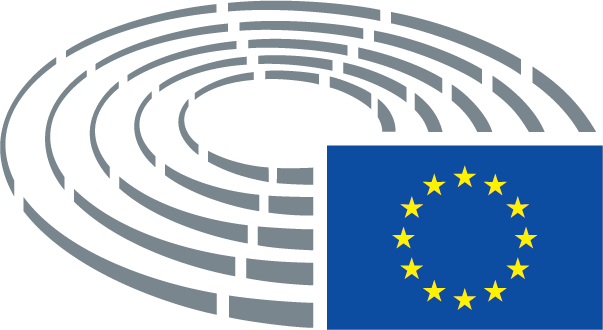 Ημερομηνία έγκρισης19.2.2020Αποτέλεσμα της τελικής ψηφοφορίας+:–:0:231023102310Βουλευτές παρόντες κατά την τελική ψηφοφορίαMatteo Adinolfi, Olivier Chastel, Caterina Chinnici, Λευτέρης Χριστοφόρου, José Manuel Fernandes, Luke Ming Flanagan, Isabel García Muñoz, Cristian Ghinea, Monika Hohlmeier, Jean-François Jalkh, Joachim Kuhs, Tsvetelina Penkova, Sabrina Pignedoli, Michèle Rivasi, Nico Semsrott, Angelika Winzig, Lara Wolters, Tomáš ZdechovskýMatteo Adinolfi, Olivier Chastel, Caterina Chinnici, Λευτέρης Χριστοφόρου, José Manuel Fernandes, Luke Ming Flanagan, Isabel García Muñoz, Cristian Ghinea, Monika Hohlmeier, Jean-François Jalkh, Joachim Kuhs, Tsvetelina Penkova, Sabrina Pignedoli, Michèle Rivasi, Nico Semsrott, Angelika Winzig, Lara Wolters, Tomáš ZdechovskýMatteo Adinolfi, Olivier Chastel, Caterina Chinnici, Λευτέρης Χριστοφόρου, José Manuel Fernandes, Luke Ming Flanagan, Isabel García Muñoz, Cristian Ghinea, Monika Hohlmeier, Jean-François Jalkh, Joachim Kuhs, Tsvetelina Penkova, Sabrina Pignedoli, Michèle Rivasi, Nico Semsrott, Angelika Winzig, Lara Wolters, Tomáš ZdechovskýMatteo Adinolfi, Olivier Chastel, Caterina Chinnici, Λευτέρης Χριστοφόρου, José Manuel Fernandes, Luke Ming Flanagan, Isabel García Muñoz, Cristian Ghinea, Monika Hohlmeier, Jean-François Jalkh, Joachim Kuhs, Tsvetelina Penkova, Sabrina Pignedoli, Michèle Rivasi, Nico Semsrott, Angelika Winzig, Lara Wolters, Tomáš ZdechovskýΑναπληρωτές παρόντες κατά την τελική ψηφοφορίαMaria Grapini, David Lega, Marian-Jean Marinescu, Mikuláš Peksa, Ramona StrugariuMaria Grapini, David Lega, Marian-Jean Marinescu, Mikuláš Peksa, Ramona StrugariuMaria Grapini, David Lega, Marian-Jean Marinescu, Mikuláš Peksa, Ramona StrugariuMaria Grapini, David Lega, Marian-Jean Marinescu, Mikuláš Peksa, Ramona StrugariuΑναπληρωτές (άρθρο 209 παράγραφος 7 του Κανονισμού) παρόντες κατά την τελική ψηφοφορίαJózsef SzájerJózsef SzájerJózsef SzájerJózsef Szájer23+GUE/NGLLuke Ming FlanaganIDMatteo Adinolfi, Jean-François JalkhNISabrina PignedoliPPEΛευτέρης Χριστοφόρου, José Manuel Fernandes, Monika Hohlmeier, David Lega, Marian-Jean Marinescu, József Szájer, Angelika Winzig, Tomáš ZdechovskýRENEWOlivier Chastel, Cristian Ghinea, Ramona StrugariuS&DCaterina Chinnici, Isabel García Muñoz, Maria Grapini, Tsvetelina Penkova, Lara WoltersVERTS/ALEMikuláš Peksa, Michèle Rivasi, Nico Semsrott1-IDJoachim Kuhs00